Publicado en Castellón el 09/08/2021 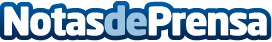 Gran ceremonia inaugural del imponente museo de Neolith® en ChinaLa multinacional española Neolith®, líder en la fabricación de piedra sinterizada, ha celebrado la inauguración de un espectacular y vanguardista museo en la ciudad de Hangzhou. Está situado en el distrito urbano de Binjiang, una zona donde se encuentran las sedes de algunos de los gigantes asiáticos del comercio electrónico, la industria automotriz y la tecnología como Alibaba, Geely, Dahua Technology o H3CDatos de contacto:NeolithNeolithNeolithNota de prensa publicada en: https://www.notasdeprensa.es/gran-ceremonia-inaugural-del-imponente-museo Categorias: Internacional Artes Visuales Consumo Construcción y Materiales http://www.notasdeprensa.es